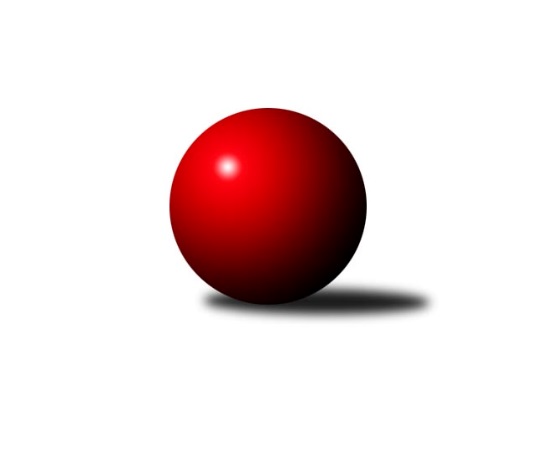 Č.2Ročník 2021/2022	14.10.2021Nejlepšího výkonu v tomto kole: 1569 dosáhlo družstvo: KK Hilton COP Tábor 2021/2022Výsledky 2. kolaSouhrnný přehled výsledků:KK Hilton C	- So. Chýnov B	5:1	1569:1514	5.0:3.0	13.10.So. Chotoviny D	- Sp. Soběslav B	5:1	1558:1554	4.0:4.0	13.10.Loko Tábor C	- Loko Tábor D	5:1	1481:1288	6.0:2.0	14.10.Tabulka družstev:	1.	Loko Tábor C	2	2	0	0	11.0 : 1.0 	12.0 : 4.0 	 1572	4	2.	KK Hilton C	2	2	0	0	10.0 : 2.0 	11.0 : 5.0 	 1547	4	3.	Sp. Soběslav B	2	1	0	1	5.0 : 7.0 	8.0 : 8.0 	 1591	2	4.	So. Chotoviny D	2	1	0	1	5.0 : 7.0 	6.0 : 10.0 	 1510	2	5.	So. Chýnov B	2	0	0	2	3.0 : 9.0 	7.0 : 9.0 	 1566	0	6.	Loko Tábor D	2	0	0	2	2.0 : 10.0 	4.0 : 12.0 	 1335	0Podrobné výsledky kola:	 KK Hilton C	1569	5:1	1514	So. Chýnov B	Václav Gabriel	 	 170 	 158 		328 	 0:2 	 416 	 	200 	 216		Vlastimil Novák	Miroslav Kovač	 	 202 	 184 		386 	 2:0 	 353 	 	178 	 175		Karolína Roubková	Jiří Vitha	 	 218 	 211 		429 	 2:0 	 373 	 	181 	 192		Vendula Burdová	Stanislav Ťoupal	 	 192 	 234 		426 	 1:1 	 372 	 	198 	 174		Jiří Šalátrozhodčí: Dušan JelínekNejlepší výkon utkání: 429 - Jiří Vitha	 So. Chotoviny D	1558	5:1	1554	Sp. Soběslav B	Miroslav Vacko	 	 213 	 200 		413 	 2:0 	 364 	 	175 	 189		Josef Schleiss	Ladislav Šmejkal	 	 157 	 143 		300 	 0:2 	 382 	 	183 	 199		Pavel Reichel	Martina Křemenová	 	 202 	 217 		419 	 1:1 	 404 	 	203 	 201		Jana Křivanová	Klára Šmejkalová	 	 214 	 212 		426 	 1:1 	 404 	 	216 	 188		Vladimír Křivanrozhodčí: Jan BartoňNejlepší výkon utkání: 426 - Klára Šmejkalová	 Loko Tábor C	1481	5:1	1288	Loko Tábor D	Josef Macháček	 	 185 	 204 		389 	 2:0 	 274 	 	139 	 135		Pavla Krejčová *1	Viktor Stuchlík	 	 214 	 193 		407 	 2:0 	 333 	 	183 	 150		Irena Dlouhá	Vojtěch Polák	 	 159 	 202 		361 	 1:1 	 335 	 	161 	 174		Monika Havránková	Zdeněk Vít	 	 155 	 169 		324 	 1:1 	 346 	 	179 	 167		Pavlína Fürbacherovározhodčí: Zdeněk Ondřejstřídání: *1 od 51. hodu Martina SedláčkováNejlepší výkon utkání: 407 - Viktor StuchlíkPořadí jednotlivců:	jméno hráče	družstvo	celkem	plné	dorážka	chyby	poměr kuž.	Maximum	1.	Zdeněk Samec 	Loko Tábor C	450.00	299.0	151.0	5.0	1/1	(450)	2.	Šárka Aujezdská 	Loko Tábor C	445.00	311.0	134.0	7.0	1/1	(445)	3.	Vlastimil Novák 	So. Chýnov B	414.00	293.0	121.0	10.5	2/2	(416)	4.	Stanislav Ťoupal 	KK Hilton C	410.50	298.5	112.0	10.0	2/2	(426)	5.	Viktor Stuchlík 	Loko Tábor C	407.00	272.0	135.0	7.0	1/1	(407)	6.	Jana Křivanová 	Sp. Soběslav B	404.50	284.5	120.0	11.0	2/2	(405)	7.	Vladimír Křivan 	Sp. Soběslav B	402.50	292.5	110.0	12.0	2/2	(404)	8.	Josef Macháček 	Loko Tábor C	402.00	287.0	115.0	15.5	1/1	(415)	9.	Pavel Reichel 	Sp. Soběslav B	400.00	279.0	121.0	13.5	2/2	(418)	10.	Martina Křemenová 	So. Chotoviny D	399.50	272.0	127.5	12.5	2/2	(419)	11.	Vendula Burdová 	So. Chýnov B	383.50	276.0	107.5	10.5	2/2	(394)	12.	Miroslav Kovač 	KK Hilton C	378.50	275.0	103.5	11.5	2/2	(386)	13.	Monika Havránková 	Loko Tábor D	374.50	265.5	109.0	12.5	1/1	(414)	14.	Vojtěch Polák 	Loko Tábor C	356.50	284.5	72.0	28.5	1/1	(361)	15.	Radim Mareš 	Loko Tábor D	354.00	270.0	84.0	17.0	1/1	(354)	16.	Pavlína Fürbacherová 	Loko Tábor D	335.00	229.0	106.0	15.5	1/1	(346)	17.	Irena Dlouhá 	Loko Tábor D	333.00	256.0	77.0	24.0	1/1	(333)	18.	Zdeněk Vít 	Loko Tábor C	324.00	218.0	106.0	17.0	1/1	(324)	19.	Ladislav Šmejkal 	So. Chotoviny D	307.00	224.5	82.5	26.5	2/2	(314)		Jarmil Kylar 	KK Hilton C	453.00	304.0	149.0	9.0	1/2	(453)		Věra Návarová 	So. Chýnov B	439.00	306.0	133.0	7.0	1/2	(439)		Jiří Vitha 	KK Hilton C	429.00	290.0	139.0	5.0	1/2	(429)		Klára Šmejkalová 	So. Chotoviny D	426.00	305.0	121.0	8.0	1/2	(426)		Miroslav Vacko 	So. Chotoviny D	413.00	298.0	115.0	6.0	1/2	(413)		Miloš Filip 	So. Chotoviny D	409.00	298.0	111.0	30.0	1/2	(409)		Hana Prokešová 	Sp. Soběslav B	403.00	286.0	117.0	11.0	1/2	(403)		Jiří Šalát 	So. Chýnov B	372.00	274.0	98.0	8.0	1/2	(372)		Josef Schleiss 	Sp. Soběslav B	364.00	274.0	90.0	21.0	1/2	(364)		Lucie Lišková 	So. Chotoviny D	359.00	272.0	87.0	21.0	1/2	(359)		Karolína Roubková 	So. Chýnov B	353.00	256.0	97.0	17.0	1/2	(353)		Václav Gabriel 	KK Hilton C	328.00	240.0	88.0	17.0	1/2	(328)Sportovně technické informace:Starty náhradníků:registrační číslo	jméno a příjmení 	datum startu 	družstvo	číslo startu
Hráči dopsaní na soupisku:registrační číslo	jméno a příjmení 	datum startu 	družstvo	24515	Viktor Stuchlík	14.10.2021	Loko Tábor C	Program dalšího kola:3. kolo19.10.2021	út	17:00	Sp. Soběslav B - KK Hilton C	21.10.2021	čt	17:00	Loko Tábor C - So. Chýnov B	21.10.2021	čt	19:00	Loko Tábor D - So. Chotoviny D	Nejlepší šestka kola - absolutněNejlepší šestka kola - absolutněNejlepší šestka kola - absolutněNejlepší šestka kola - absolutněNejlepší šestka kola - dle průměru kuželenNejlepší šestka kola - dle průměru kuželenNejlepší šestka kola - dle průměru kuželenNejlepší šestka kola - dle průměru kuželenNejlepší šestka kola - dle průměru kuželenPočetJménoNázev týmuVýkonPočetJménoNázev týmuPrůměr (%)Výkon1xJiří VithaSezimák C4291xKlára ŠmejkalováChotoviny D108.274261xStanislav ŤoupalSezimák C4261xJiří VithaSezimák C107.074291xKlára ŠmejkalováChotoviny D4261xMartina KřemenováChotoviny D106.494191xMartina KřemenováChotoviny D4191xStanislav ŤoupalSezimák C106.324261xVlastimil NovákChýnov B4161xMiroslav VackoChotoviny D104.964131xMiroslav VackoChotoviny D4131xVlastimil NovákChýnov B103.83416